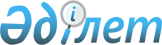 О признании утратившим силу решения Текелийского городского маслихата от 24 апреля 2018 года № 25-162 "Об утверждении Плана по управлению пастбищами и их использованию по городу Текели на 2018-2019 годы"Решение Текелийского городского маслихата Алматинской области от 11 декабря 2018 года № 31-192. Зарегистрировано Департаментом юстиции Алматинской области 20 декабря 2018 года № 4968
      В соответствии со статьей 27 Закона Республики Казахстан от 6 апреля 2016 года "О правовых актах", Текелийский городской маслихат РЕШИЛ:
      1. Признать утратившим силу решения Текелийского городского маслихата "Об утверждении Плана по управлению пастбищами и их использованию по городу Текели на 2018-2019 годы" от 24 апреля 2018 года № 25-162 (зарегистрирован в Реестре государственной регистрации нормативных правовых актов № 4681, опубликован 18 мая 2018 года в Эталонном контрольном банке нормативных правовых актов Республики Казахстан).
      2. Контроль за исполнением настоящего решения возложить на руководителя аппарата Текелийского городского маслихата Менисова Бакытжана Запировича.
      3. Настоящее решение вступает в силу со дня государственной регистрации в органах юстиции и вводится в действие по истечении десяти календарных дней после дня его первого официального опубликования.
					© 2012. РГП на ПХВ «Институт законодательства и правовой информации Республики Казахстан» Министерства юстиции Республики Казахстан
				
      Председатель сессии,

      секретарь Текелийского

      городского маслихата

Н. Калиновский
